Директору ООО «ГРАНД»Федорову Александру Ивановичу___________________________________________________(от кого: фамилия, имя, отчество)	 (далее именуемый (ая) – «законный представитель» / «Абонент»)Регистрационная форма-заявка на получение учетно-информационных и иных услуг в МАОУ СОШ №_____.Поля обязательные к заполнению помечены значком*Город/населенный пункт*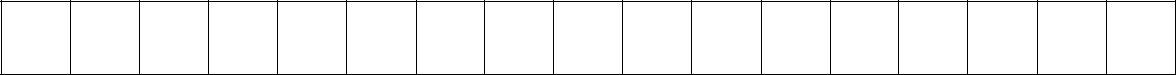 Сведения об обучающемся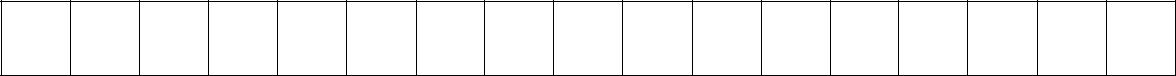 Фамилия*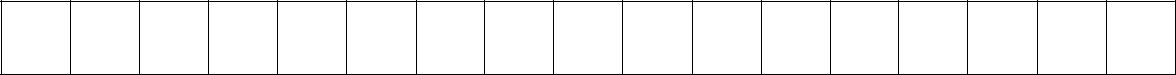 Имя*Отчество*Дата рождения *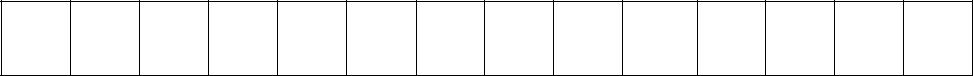 Наименование* образовательного учрежденияКласс*Свидетельство о рождении или паспортСерия        НомерДата выдачи  Кем выдан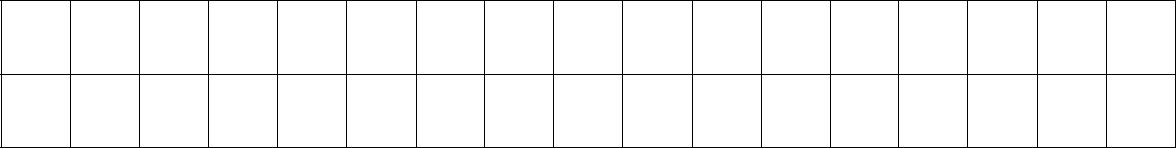 Сведения о законном представителе (Абоненте)Фамилия *Имя*Отчество*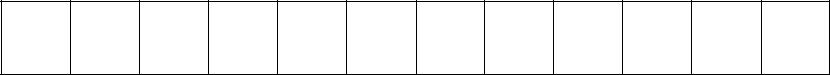 Мобильный телефон*E-mail *Адрес фактического проживания Улица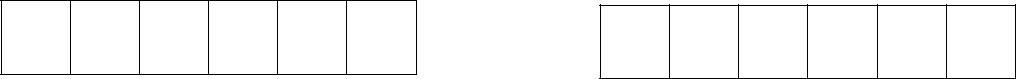 Дом Квартира ПаспортСерия  НомерДата выдачи  Кем выданНастоящая Регистрационная форма-заявка является приложением к Публичной Оферте о заключении Договора об оказании информационно-учетных и иных услуг с помощью аппаратно-программного комплекса информационной системы «Интерактивная школьная карта» (далее - Договор). Публичная Оферта расположена на официальном сайте исполнителя по адресу: https://key-pay.ru/parents/ и является официальном документом. Настоящим Абонент подтверждает, что бланк Договора им получен, с текстом Абонент ознакомлен, условия указанного Договора Абонент принимает. Абонент подтверждает, что до него в понятной форме и доступном виде доведены сведения об основных потребительских свойствах информационно-учетных и иных услуг тарифные планы, правила и условия оказания услуг, информация об Исполнителе. Настоящим Абонент подтверждает свое согласие на получение доступа к информационно-учетным и иным услугам информационной системы персональных данных «Интерактивная школьная карта». Абонент ознакомлен с тем, что ему и/или Обучающемуся на весь период действия Договора предоставляется пакет услуг (тарифный план «Базовый»), состав которого описан в Договоре.Я, Законный представитель (Абонент) сознательно, по своей воле, свободно и в своем интересе:в соответствии со ст. 9 Федерального закона от 27.07.2006 № 152-ФЗ «О персональных данных» даю согласие Обществу с ограниченной ответственностью «ГРАНД» (ООО «ГРАНД») (место нахождения: г. Пермь, ул. Героев Хасана 9б, офис 604; почтовый адрес: г. Пермь, ул. Героев Хасана 9б, офис 604) на автоматизированную, а также без использования средств автоматизации обработку моих персональных данных, а именно совершение действий, предусмотренных пунктом 3 статьи 3 Федерального закона от 27.07.2006 № 152-ФЗ «О персональных данных» (в т.ч. копирование, накопление, хранение, уточнение, извлечение, использование, обезличивание, блокирование, удаление, уничтожение) в следующем составе: фамилия, имя, отчество; дата и место рождения; номер документа, удостоверяющего личность, дату и место выдачи, наименование органа, выдавшего документ (далее – паспортные данные); место регистрации и место проживания; номер домашнего или иного контактного телефона, адрес электронной почты; изображение (фотография) лица; семейное положение, состав семьи (фамилия, имя, отчество супруга/супруги,ребенка, степень родства, дата рождения) и другие мои персональные данные, необходимые для исполнения оферты (договора).Цель обработки моих персональных данных - предоставление Обучающемуся и/или мне следующей информации:■ о входе/выходе Обучающегося на территорию Учреждения при условии идентификации Обучающегося с использованием Карты Обучающегося;■ об изменении состояния лицевого счета Абонента;■ другой информации в рамках исполнения оферты (договора).Также даю согласие на автоматизированную, а также без использования средств автоматизации обработку персональных данных моего ребенка (Обучающегося):_______________________________________________________________________________________________________________ (Ф.И.О. ребенка полностью, год рождения),а именно совершение действий, предусмотренных пунктом 3 статьи 3 Федерального закона от 27.07.2006 № 152-ФЗ «О персональных данных», следующих персональных данных моего ребенка (Обучающегося) Фамилия, Имя, Отчество, дата рождения Обучающегося; адрес фактического проживания и паспортные данные Обучающегося; номера домашнего и мобильного телефонов, адрес электронной почты Обучающегося; наименование образовательного учреждения (далее - Учреждение) в котором обучается мой ребенок ; изображение (фотография) лица Обучающегося и другие персональные данные Обучающегося, необходимые для исполнения оферты (договора).Срок действия данного мною согласия – с момента подписания настоящей регистрационной формы-заявки и до окончания сроков обучения Обучающегося в Учреждении (в том числе до момента выпуска, исключения, перевода, Обучающегося в другое Учреждение). Настоящее согласие может быть отозвано мной путем информирования Директора ООО «ГРАНД» либо лица, уполномоченного им в соответствии с законом, в письменной форме.Мои права и обязанности в области персональных данных, предусмотренные Федеральным законом от 27.07.2006 № 152-ФЗ «О персональных данных», мне известны и понятны.Я проинформирован о начале обработки моих персональных данных, перечисленных в настоящей регистрационной форме-заявки, с момента ее подписания мною.«___» ________________ года                                                                                                                                                                                                                                                  ___________________________________________/____________ ___     __/(подпись / расшифровка подписи /«___» ________________ года                                                                                                                                                                                                                                                  ___________________________________________/____________ ___     __/(подпись / расшифровка подписи /